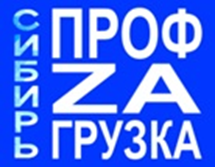 Skills-атлон «ПрофЗагрузкаСибирь» впервые проходит на базе Омского автотранспортного колледжа5 команд из Омска и Омской области поддержали проект «ПрофЗагрузкаСибирь» и 22.01.2024 приняли участие в первом этапе конкурса 22 января в отборочном этапе 5 команд выполняли задания test-addition на платформе MyQuiz. Места распределились следующим образом: Все gznm команд выходят на следующий заключительный этап конкурса, который будет проходить в онлайн-формате на платформе Сферум.Команды будут выполнять кейс-задание, которое объединяет предметные области: экономику, математику, информатику и черчение. Подготовку к заключительному этапу можно пройти, в том числе с помощью учебных материалов, размещенных на сайте http://profzagruzka-sib.tilda.ws/materials/ . По итогам выполнения кейс-задания команды должны будут защитить решение и ответить на вопросы экспертов. Всем участникам skills-атлона «ПрофЗагрузкаСибирь» желаем успехов и ждем 29.01.2024 на заключительном этапе! Команда Образовательное учреждениеБаллы МестоDv поклонники электроникиБПОУ Омавиат21IЧижикиБПОУ ОО «Сибирский профессиональный колледж»20IIТехнологиБПОУ ОО «Сибирский профессиональный колледж»20IIШестеренки МашиностроенияБПОУ Омавиат20IIУмницы и умникиБПОУ ОО «ОКОТСиТ»14III